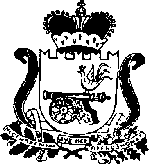 АДМИНИСТРАЦИЯПОНИЗОВСКОГО СЕЛЬСКОГОПОСЕЛЕНИЯРУДНЯНСКОГО РАЙОНА СМОЛЕНСКОЙ ОБЛАСТИПОСТАНОВЛЕНИЕот 16.01.2019                                                                                                    № 17Об утверждении муниципальной программы « Противодействие экстремизму и профилактика  терроризма   на территории муниципального образования Понизовского сельского поселения Руднянского района Смоленской области». В соответствии с Федеральным законом от 25.07.2002 № 114-ФЗ «О противодействии экстремистской деятельности», Федеральным законом от 06.03.2006 № 35-ФЗ «О противодействии терроризму», Федеральным законом от 06.10.2003 № 131-ФЗ «Об общих принципах организации органов местного самоуправления», Уставом Понизовского сельского поселения Руднянского района Смоленской области, Администрация Понизовского сельского поселения Руднянского района Смоленской области п о с т а н о в л я е т:1. Утвердить муниципальную  программу «  Противодействие экстремизму   и профилактика терроризма, на территории муниципального образования Понизовского сельского поселения Руднянского района Смоленской области» согласно приложению.2.  Признать утратившим силу постановление Администрации Понизовского  сельского поселения Руднянского района  Смоленской области   №82   от 12.11.2018г. «Об утверждении муниципальной программы « Профилактика терроризма и экстремизма, а также минимизации и (или) ликвидации последствий проявлений терроризма и экстремизма на территории муниципального образования Понизовского сельского поселения Руднянского района Смоленской области»  на 2019-2020 годы.3. Настоящее  постановление  вступает в силу с момента его официального опубликования  в соответствии с Уставом Понизовского сельского поселения Руднянского района Смоленской области. Глава муниципального образованияПонизовского сельского поселения                             Руднянского района Смоленской области                                 Т.В. Брагина УТВЕРЖДЕНАпостановлением АдминистрацииПонизовского сельского поселенияРуднянского района Смоленской областиот 16.01.2019г. № 17
ПАСПОРТмуниципальной  программы
« Противодействие экстремизму и профилактика терроризма на территории  муниципального образования Понизовского сельского поселения Руднянского района Смоленской области» 

Паспорт муниципальной программы «Противодействие экстремизму и профилактика терроризма на территории  муниципального образования Понизовского сельского поселения Руднянского района Смоленской области»Программа «Противодействие экстремизму и профилактика терроризма на территории  муниципального образования Понизовского сельского поселения Руднянского района Смоленской области» I. Оценка исходной ситуации   Резкая активизация деятельности молодежных объединений экстремистской направленности ("Скинхэды", "Российское национальное единство", "Национал - большевистская партия", "Актив красной молодежи" и др.), формирование большинством из них в регионах Российской Федерации структур и ячеек своих объединений, организованная финансовая поддержка - все это создает серьезную угрозу поддержанию законности и правопорядка в Российской Федерации.
     Экстремистские организации и их члены используют любые социальные, этнические и религиозные осложнения, разногласия между политическими партиями и объединениями, иные факторы нестабильности в целях достижения своих идеологических и политических интересов.
     Члены экстремистских организаций активно участвовали в акциях протеста, связанных с монетизацией льгот, реформой жилищно-коммунального хозяйства и иных, в том числе разрешенных в законном порядке публичных акциях, в ходе которых призывали участников к блокированию автодорог, зданий органов власти и управления и иным противоправным действиям. Членами экстремистских организаций неоднократно осуществлялись попытки проникновения в здания органов государственной власти и управления, что наносит не только материальный вред, но и значительно подрывает авторитет государственной власти.
       Общественная опасность объединений экстремистской направленности и необходимость принятия эффективных мер по противодействию и усилению борьбы проявлениями любых форм экстремизма очевидна. Довольно часто действия экстремистов приобретают характер вандализма, выражаются в осквернении зданий, порче имущества, как государственного, так и личного и квалифицируются по статье 214 Уголовного кодекса Российской Федерации.
         Усиление борьбы с экстремизмом ведется с очевидными уголовно наказуемыми действиями - терроризмом, захватом или присвоением властных полномочий, созданием незаконных вооруженных формирований, осуществлением массовых беспорядков, хулиганством и актами вандализма по мотивам идеологической, политической, расовой, национальной или религиозной ненависти либо вражды.
         Сегодняшняя борьба с экстремизмом затрагивает также сферы, которые трактуются как: - подрыв безопасности Российской Федерации; возбуждение расовой, национальной или религиозной розни, а также социальной розни, связанной с насилием или призывами к насилию; - унижение национального достоинства, а равно по мотивам ненависти либо вражды в отношении какой-либо социальной группы; - пропаганда исключительности, превосходства либо неполноценности граждан по признаку их отношения к религии, социальной, расовой, национальной, религиозной или языковой принадлежности; пропаганда и публичное демонстрирование нацистской атрибутики или символики либо атрибутики или символики, сходных с нацистской атрибутикой или символикой до степени смешения.
2. Цель и задачи Программы   Главная цель Программы - организация антитеррористической деятельности, противодействие возможным фактам проявления терроризма и экстремизма, укреплениедоверия населения к работе органов государственной власти и органов местного самоуправления, правоохранительным органам, формирование толерантной среды на основе ценностей многонационального российского общества, общероссийской гражданской идентичности и культурного самосознания, принципов соблюдения прав и свобод человека.
Основными задачами реализации Программы являются:• утверждение основ гражданской идентичности как начала, объединяющего всех жителей  муниципального образования Понизовского сельского поселения  Руднянского района Смоленской области ;• воспитание культуры толерантности и межнационального согласия;
• достижение необходимого уровня правовой культуры граждан как основы толерантного сознания и поведения;• формирование в молодежной среде мировоззрения и духовно-нравственной атмосферы этнокультурного взаимоуважения, основанных на принципах уважения прав и свобод человека, стремления к межэтническому миру и согласию, готовности к диалогу;• общественное осуждение и пресечение на основе действующего законодательства любых проявлений дискриминации, насилия, расизма и экстремизма на национальной и конфессиональной почве.• разработка и реализация в муниципальных учреждениях культуры и по работе с молодежью образовательных программ, направленных на формирование у подрастающего поколения позитивных установок на этническое многообразие.3. Основные мероприятия Программы   Последовательное обеспечение конституционных прав, гарантирующих равенство граждан любой расы и национальности, а также свободу вероисповедания; - утверждение общероссийских гражданских и историко-культурных ценностей, поддержание российского патриотизма и многокультурной природы российского государства и российского народа как гражданской нации; последовательное и повсеместное пресечение проповеди нетерпимости и насилия.
В сфере культуры и воспитании молодежи:
- утверждение концепции многокультурности и многоукладности российской жизни;
- развитие воспитательной и просветительской работы с детьми и молодежью о принципах поведения в вопросах веротерпимости и согласия, в том числе в отношениях с детьми и подростками;
- реагирование на случаи проявления среди детей и молодежи негативных стереотипов, межэтнической розни и личностного унижения представителей других национальностей и расового облика;
- пресечение деятельности и запрещение символики экстремистских групп и организаций на территории поселения;
- индивидуальная работа с теми, кто вовлечен в деятельность подобных групп или разделяет подобные взгляды;
- расширение для детей и молодежи экскурсионно-туристической деятельности для углубления их знаний о стране и ее народах;
- развитие художественной самодеятельности на основе различных народных традиций и культурного наследия, а также создание современных мультимедийных продуктов о культурном многообразии России.
В сфере организации работы «библиотечной системы» Понизовского сельского поселения  Руднянского района Смоленской области :
- осуществление регулярного мониторинга печатных и электронных СМИ( средства массовой информации), Интернет-изданий и литературы, а также продуктов индустрии массовых развлечений на предмет выявления попыток разжигания расовой, этнической и религиозной вражды и ненависти и призывов кнасилию;
- не упоминать без крайней необходимости этническую принадлежность персонажей журналистских материалов;
- популяризация литературы и средств массовой информации, адресованных детям и молодежи и ставящих своей целью воспитание в духе толерантности и патриотизма.4. Управление Программой      Основой реализации Программы должно стать создание правового, организационного, финансового и других видов обеспечения достижения поставленных целей по противодействию экстремизму и профилактике терроризма на территории Понизовского сельского поселения Руднянского района Смоленской области . Координацию деятельности исполнителей осуществляет Администрация  Понизовского сельского поселения Руднянского района Смоленской области. Анализ и оценку эффективности исполнения программы, подготовку материалов для рассмотрения на совещании при Главе администрации и Совете депутатов Понизовского сельского поселения  Руднянского района Смоленской области производят специалисты администрации.5.Контроль за исполнением Программы      Контроль  за исполнением программы осуществляют Администрация   и Совет депутатов  Понизовского сельского поселения Руднянского района Смоленской области ,   в соответствии с полномочиями, установленными законодательством.Перечень мероприятий по реализации комплексной муниципальной 
программы «Противодействие экстремизму и профилактика терроризма на территории  муниципального образования Понизовского сельского поселения Руднянского района Смоленской области»
Примечание:
1. Муниципальная программа: «Противодействие экстремизму и профилактика терроризма на территории  муниципального образования Понизовского сельского поселения Руднянского района Смоленской области»  подлежит корректировке и внесению дополнений при определением порядка и источников финансирования практических мероприятий по противодействию экстремизму и терроризму.6. Предоставление информации  и обобщение результатов выполнения мероприятийПредоставление информации исполнителями мероприятий Программы:Основные понятия1) экстремистская деятельность (экстремизм): насильственное изменение основ конституционного строя и нарушение целостности Российской Федерации;публичное оправдание терроризма и иная террористическая деятельность;возбуждение социальной, расовой, национальной или религиозной розни;пропаганда исключительности, превосходства либо неполноценности человека по признаку его социальной, расовой, национальной, религиозной или языковой принадлежности или отношения к религии;нарушение прав, свобод и законных интересов человека и гражданина в зависимости от его социальной, расовой, национальной, религиозной или языковой принадлежности или отношения к религии;воспрепятствование осуществлению гражданами их избирательных прав и права на участие в референдуме или нарушение тайны голосования, соединенные с насилием либо угрозой его применения;воспрепятствование законной деятельности государственных органов, органов местного самоуправления, избирательных комиссий, общественных и религиозных объединений или иных организаций, соединенное с насилием либо угрозой его применения;совершение преступлений по мотивам, указанным в пункте "е" части первой статьи 63 Уголовного кодекса Российской Федерации;пропаганда и публичное демонстрирование нацистской атрибутики или символики либо атрибутики или символики, сходных с нацистской атрибутикой или символикой до степени смешения;публичные призывы к осуществлению указанных деяний либо массовое распространение заведомо экстремистских материалов, а равно их изготовление или хранение в целях массового распространения;публичное заведомо ложное обвинение лица, замещающего государственную должность Российской Федерации или государственную должность субъекта Российской Федерации, в совершении им в период исполнения своих должностных обязанностей деяний, указанных в настоящей статье и являющихся преступлением;организация и подготовка указанных деяний, а также подстрекательство к их осуществлению;финансирование указанных деяний либо иное содействие в их организации, подготовке и осуществлении, в том числе путем предоставления учебной, полиграфической и материально-технической базы, телефонной и иных видов связи или оказания информационных услуг;2) экстремистская организация
- общественное или религиозное объединение либо иная организация, в отношении которых по основаниям, предусмотренным настоящим Федеральным законом,(Федеральный закон Российской Федерации от 25 июля 2002 года N 114-ФЗ О противодействии экстремистской деятельности) судом принято вступившее в законную силу решение о ликвидации или запрете деятельности в связи с осуществлением экстремистской деятельности;

3) экстремистские материалы 
- предназначенные для обнародования документы либо информация на иных носителях, призывающие к осуществлению экстремистской деятельности либо обосновывающие или оправдывающие необходимость осуществления такой деятельности, в том числе труды руководителей национал-социалисткой рабочей партии Германии, фашистской партии Италии, публикации, обосновывающие или оправдывающие национальное и (или) расовое превосходство либо оправдывающие практику совершения военных или иных преступлений, направленных на полное или частичное уничтожение какой-либо этнической, социальной, расовой, национальной или религиозной группы."
4) Основные направления противодействия экстремистской деятельности.
Противодействие экстремистской деятельности осуществляется по следующим основным направлениям:
- принятие профилактических мер, направленных на предупреждение экстремистской деятельности, в том числе на выявление и последующее устранение причин и условий, способствующих осуществлению экстремистской деятельности;
- выявление, предупреждение и пресечение экстремистской деятельности общественных и религиозных объединений, иных организаций, физических лиц.

5) Субъекты противодействия экстремистской деятельности.
Федеральные органы государственной власти, органы государственной власти субъектов Российской Федерации, органы местного самоуправления участвуют в противодействии экстремистской деятельности в пределах своей компетенции.

6) Профилактика экстремистской деятельности.
В целях противодействия экстремистской деятельности федеральные органы государственной власти, органы государственной власти субъектов Российской Федерации, органы местного самоуправления в пределах своей компетенции в приоритетном порядке осуществляют профилактические, в том числе воспитательные, пропагандистские меры, направленные на предупреждение экстремистской деятельности.

7) Толерантность.(лат. tolerantia - терпение)
- терпимость к чужому образу жизни, поведению, чужим обычаям, чувствам, верованиям, мнениям, идеям. Т. является одним из основополагающих демократических принципов, неразрывно связанным с концепциями плюрализма, социальной свободы и прав человека.

8) Ксенофобия [греч. xenos - чужой + phobos - страх]
- особенность менталитета общества, которая проявляется в негативном отношении к социальным общностям или отдельным людям, воспринимаемым в качестве чужих и поэтому эмоционально неприемлемых, враждебных.Наименование    программыМуниципальная программа:                
«Противодействие экстремизму и профилактика терроризма на территории  муниципального образования Понизовского сельского поселения Руднянского района Смоленской области»Заказчик программыАдминистрация  Понизовского сельского поселения   Руднянского  района Смоленской области Исполнители программыАдминистрация  Понизовского сельского поселения   Руднянского района Смоленской области, учреждения и организации различных форм собственности; общественные организации и объединения; Цели и задачи программыУтверждение основ гражданской идентичности как начала, объединяющего всех жителей  Понизовского сельского   поселения Руднянского района Смоленской области Воспитание культуры толерантности и межнационального      согласияДостижение необходимого уровня правовой культуры граждан как основы толерантного сознания и поведения.                                         Формирование в молодежной среде мировоззрения и духовно-нравственной атмосферы этнокультурного взаимоуважения, основанных на принципах уважения прав и свобод человека, стремления к межэтническому миру и согласию, готовности к диалогу.                     Общественное осуждение и пресечение на основе действующего законодательства любых проявлений дискриминации, насилия, расизма и экстремизма на  национальной и конфессиональной почве.              Разработка и реализация образовательных программ, направленных на формирование у подрастающего поколения позитивных  установок   на этническое многообразие.Сроки и этапы реализации программыС 01.01.2019 постоянно .
Объем средств выделяемых  на реализацию мероприятий  настоящей Программы ежегодно уточняется при формировании проекта бюджета на соответствующий финансовый год.Ожидаемые результаты от реализации программыОбеспечение условий для успешной социальной культурной адаптации молодежи из числа мигрантов.             Противодействия проникновению в общественное сознание идей религиозного фундаментализма, экстремизма  и  нетерпимости.Совершенствование форм и методов работы органов местного самоуправления по профилактике проявлений ксенофобии, национальной и расовой  нетерпимости, противодействию    этнической    дискриминации.                                     Повышение уровня компетентности сотрудников муниципальных учреждений в вопросах миграционной и национальной политики, способах формирования толерантной среды и противодействия экстремизму.    Создание эффективной системы правовых, организационных и идеологических механизмов противодействия экстремизму, этнической и  религиозной нетерпимости.   Источники финансированияВсего по Программе:  0,75  тыс. руб.,           
2019 – 0,25 тыс. руб.,                               
2020 – 0,25 тыс. руб., 2021 – 0,25 тыс. руб.
Финансирование Программы осуществляется из бюджета  Понизовского сельского поселения   Руднянского района Смоленской области.В ходе реализации Программы перечень программных мероприятий может корректироваться, изменяться и дополняться по решению заказчика Программы.   Размещение заказов, связанных с исполнением Программы, осуществляется в соответствии с Федеральным законом от 5 апреля  2013 года N 44-ФЗ "О контрактной системе в сфере закупок  товаров,   работ, услуг для обеспечения  государственных и   муниципальных нужд".Управление программой и контроль за её реализациейКонтроль за выполнением настоящей Программы  осуществляет Администрация   и Совет депутатов Понизовского сельского поселения Руднянского района Смоленской области  в соответствии с полномочиями, установленными действующим законодательствомРазработчикиАдминистрация  Понизовского сельского поселения   Руднянского района Смоленской области № п/пНаименование мероприятийСрок исполненияВсего (тыс. руб.)Источники финансированияИсточники финансированияОтветственные исполнителиНаименование мероприятия Срок исполненияВсего тыс. рубИсточники ФинансированияИсточники ФинансированияОтветственные исполнители Наименование мероприятия Срок исполненияВсего тыс. рубМестный бюджетПрочие
ИсточникиОтветственные исполнители 1. Организационные и пропагандистские мероприятия                  1. Организационные и пропагандистские мероприятия                  1. Организационные и пропагандистские мероприятия                  1. Организационные и пропагандистские мероприятия                  1. Организационные и пропагандистские мероприятия                  1. Организационные и пропагандистские мероприятия                  1. Организационные и пропагандистские мероприятия                  1Разработка плана профилактических мер, направленных на предупреждение экстремистской деятельности, в том числе на выявление и последующее устранение причин и условий, способствующих осуществлению  экстремистской деятельности на территории  муниципального образования  Понизовского сельского поселения   Руднянского района Смоленской области  2019Без финан-сирова-ния--Администрация  Понизовского сельского Руднянского района Смоленской области 2Обобщить и распространить в опыт проведения просветительских информационных мероприятий в учреждениях культуры, спорта,  муниципального образования  Понизовского сельского поселения Руднянского района Смоленской области    по формированию толерантности и преодолению ксенофобии.     2019-
2021Без финан-сирова-ния--Муниципальное бюджетное учреждение «Понизовский сельский Дом культуры» 3Проведение мероприятий для детей и молодёжи с использованием видеоматериалов «Обыкновенный фашизм», и т.д.2019-
2021Без финан-сирова-ния--Администрация  Понизовского сельского поселения Руднянского района Смоленской области  муниципальное бюджетное учреждение «Понизовский сельский Дом культуры», МБОУ «Понизовская школа»4Распространение среди читателей библиотек информационных материалов, содействующих повышению уровня  толерантного сознания молодежи2019-
2021Без финан-сирова-ния----------------Сельские библиотеки с. Понизовье, д. Борки     5Организация работы учреждений культуры и спорта по утверждению в сознании молодых людей  идеи личной и коллективной обязанности уважать права человека и разнообразие в нашем обществе (как проявление культурных, этнических, религиозных, политических и иных  различий между людьми), формированию нетерпимости к любым, проявлениям экстремизма.        2019-
2021Без финан-сирова-ния----------------МБОУ «Понизовская школа» и сельские библиотеки с.Понизовье , д. Борки     6Комплексные проверки потенциально-опасных объектов на предмет  профилактики террористических актов  и техногенных аварий на них.2019-
2021Без финан-сирова-ния-----------------Администрация  Понизовского сельского поселения Руднянского района Смоленской области , участковый инспектор7Информирование населения по вопросам противодействия терроризму, предупреждению террористических актов, поведению в условиях возникновения ЧС.2019-
2021Без финан-сирова-ния-----------------Администрация  Понизовского сельского поселения   Руднянского района Смоленской области 8Проведение сходов   граждан по профилактике терроризма  на территории  муниципального образования Понизовского сельского поселения   Руднянского района Смоленской области               2019-
2021Без финан-сирова-ния-------------------Администрация  Понизовского сельского поселения Руднянского района Смоленской области, ТОСы 2. Мероприятия по профилактике экстремизма и терроризма2. Мероприятия по профилактике экстремизма и терроризма2. Мероприятия по профилактике экстремизма и терроризма2. Мероприятия по профилактике экстремизма и терроризма2. Мероприятия по профилактике экстремизма и терроризма2. Мероприятия по профилактике экстремизма и терроризма2. Мероприятия по профилактике экстремизма и терроризмаПриобретение научно-методических материалов, программ, печатных и электронных    учебных пособий, учебных фильмов, в том числе с использованием мультимедийных средств, для муниципального бюджетного учреждения « Понизовский  сельский Дом   культуры»    по вопросам профилактики экстремизма и предупреждения террористических актов    Приобретение научно-методических материалов, программ, печатных и электронных    учебных пособий, учебных фильмов, в том числе с использованием мультимедийных средств, для муниципального бюджетного учреждения « Понизовский  сельский Дом   культуры»    по вопросам профилактики экстремизма и предупреждения террористических актов    Приобретение научно-методических материалов, программ, печатных и электронных    учебных пособий, учебных фильмов, в том числе с использованием мультимедийных средств, для муниципального бюджетного учреждения « Понизовский  сельский Дом   культуры»    по вопросам профилактики экстремизма и предупреждения террористических актов    Приобретение научно-методических материалов, программ, печатных и электронных    учебных пособий, учебных фильмов, в том числе с использованием мультимедийных средств, для муниципального бюджетного учреждения « Понизовский  сельский Дом   культуры»    по вопросам профилактики экстремизма и предупреждения террористических актов    Приобретение научно-методических материалов, программ, печатных и электронных    учебных пособий, учебных фильмов, в том числе с использованием мультимедийных средств, для муниципального бюджетного учреждения « Понизовский  сельский Дом   культуры»    по вопросам профилактики экстремизма и предупреждения террористических актов    Приобретение научно-методических материалов, программ, печатных и электронных    учебных пособий, учебных фильмов, в том числе с использованием мультимедийных средств, для муниципального бюджетного учреждения « Понизовский  сельский Дом   культуры»    по вопросам профилактики экстремизма и предупреждения террористических актов    Приобретение научно-методических материалов, программ, печатных и электронных    учебных пособий, учебных фильмов, в том числе с использованием мультимедийных средств, для муниципального бюджетного учреждения « Понизовский  сельский Дом   культуры»    по вопросам профилактики экстремизма и предупреждения террористических актов    10Приобретение комплектов плакатов  антитеррористической культуры и по тематике и профилактике экстремизма для муниципальных 
учреждений2019-
20210,250,25 -Администрация  Понизовского сельского поселения Руднянского района Смоленской области,   Понизовский      сельский Дом культурыПроведение акций Внимание - экстремизм! Терроризму нет! и т.д.Проведение акций Внимание - экстремизм! Терроризму нет! и т.д.Проведение акций Внимание - экстремизм! Терроризму нет! и т.д.Проведение акций Внимание - экстремизм! Терроризму нет! и т.д.Проведение акций Внимание - экстремизм! Терроризму нет! и т.д.Проведение акций Внимание - экстремизм! Терроризму нет! и т.д.Проведение акций Внимание - экстремизм! Терроризму нет! и т.д.11Изготовить 100  шт. печатных памяток по тематике противодействия   экстремизму и терроризму          2019-
20210,500,25 -Администрация   Понизовского сельского поселения Руднянского района Смоленской области № п/пНаименованиеСрок предоставленияИсполнители1.Отчеты об исполнении мероприятий, предусмотренных настоящей Программой, с учетом оценки эффективности реализации мероприятий и целевого использования финансирования предоставляются специалисту 1 категории Администрации Понизовского сельского поселения Руднянского района Смоленской области Ежеквартально не позднее  5 числа месяца, следующего за отчетным кварталомИсполнители программных мероприятий